2. Týden distančního zadávání úkolů                                                 12. 10. 2020ÚKOL PRO PONDĚLNÍ TŘÍDU OD 14.00Přípravka, první a druhá třídaposílám výtvarný úkol pro pondělňáky a úterňáky.Pro děti v tomto věku je moc důležité, aby kreslení nepřevládalo nad malováním a kreativním vyjadřováním, protože kresba, ta především naučená (jak nakreslit zajíčka apod.) uzavírá dětské myšlení do šablony a šablona nerozvíjí dětskou tvořivost. Proto úkoly střídám tak, aby děti rozvíjely svoji výtvarnou činnost vyváženě různými směry.ÚKOL:Udělej dvě zvířátka z listí, které jste nasbírali na procházce.Připrav si dvě bílé čtvrtky a tubičkové lepidlo.Vezmi si do ruky knihu se zvířátky a prohlédni si jejich tvary a stavbu těla, pak si rozprostři listí, které jste nasbírali na procházce a všimni si, že jsou lístečky třeba dlouhé, krátké, kulaté apod. Zkus najít podobné tvary i u zvířátek a pokus z lístečků sestavit vybrané zvířátko.Jen očička udělej z bílého papíru dokresleného fixou, to pomůže, stejně jako obrázky na ukázku v přílohách.Popros maminku nebo tatínka ať hotové zvířátko vyfotí, protože lepidlo moc dlouho listí na papíru neudrží.Těším se na fota.Ahoj a na shledanouOtakar Tragan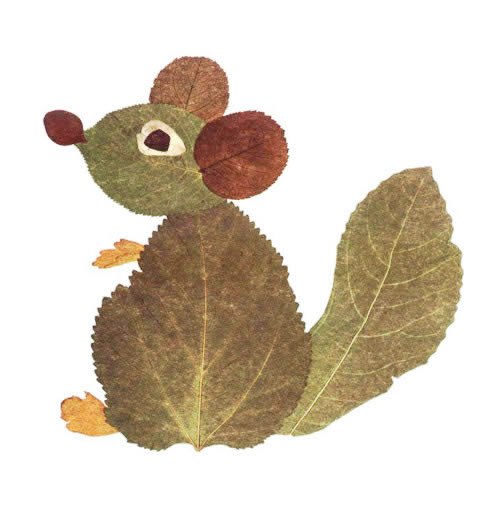 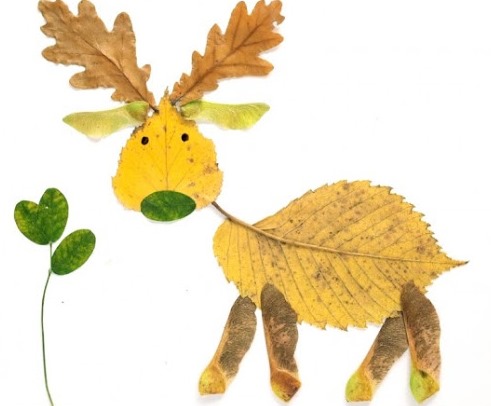 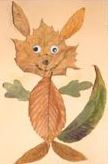 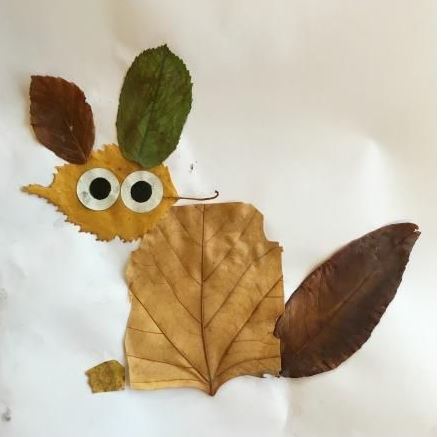 